Задание «Солнечная семья»Составитель: Петровичева А.С., учитель МОУ СШ №9Ученикам 2 класса была дана работа на тему «Солнечная семья». Все обучающиеся выполнили ее на «5». А ты хочешь проверить свои знания? Выполни аналогичные задания. 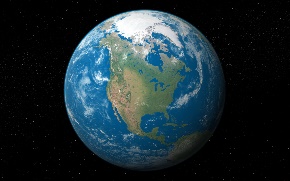 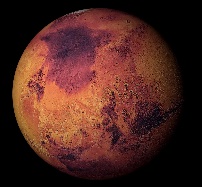 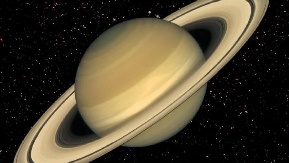 Задание 1.Соотнеси планету с числом удаленности от Солнца. В таблице поставь соответствующую букву. Подчеркни название планеты, которая находится всех дальше от Солнца. Задание 2. У какой планеты наибольшее количество спутников? Закрась название зеленым карандашом.Задание 3.  Поставь «галочку» около того ответа, где объясняется значение слова          «вселенная».1. Огромное, раскаленное небесное тело, излучающее свет.2. Самое близкое к Земле небесное тело.3. Весь необъятный мир, частью которого является наша планета.Методический паспорт к заданиюСатурн МарсЗемля Название планетСатурнМарсЗемляВ честь какого Бога названаБог сельского хозяйства, времени. Бог войны Богиня плодородияУдаленность от солнцаШестой по удалённости от СолнцаЧетвертый по удалённости от СолнцаТретья по удалённости от Солнца Количество спутниковИмеет 62 спутникаИмеет 14 спутников.Имеет 1 спутник.Особенности планетыИнтересная особенность – его кольца. Кольца эти представляют собой облака, состоящие из движущихся в одном направлении камней, льда и пыли.Поверхность красного оттенка.На планете много вулканов, долин, кратеров и пустынь. Здесь огромные горы, самые большие среди всех планет.Только здесь есть самый ценный для жизни ресурс — вода, благодаря которой здесь зародилась жизнь.1. Земля А. 6 планета2. СатурнБ. 4 планета3. МарсВ. 3 планета1. 2. 3. Сатурн МарсЗемля Название задания Солнечная семьяМесто задания в образовательном процессеПредмет окружающий мир.Класс - 2Тема урока - Мы - жители Вселенной. Взаимосвязь Земли и Вселенной, названия планет и порядок их расположения в Солнечной системе.Место на  уроке –обобщение и систематизация полученных знанийХарактеристика заданияКонтекст  личныйТип текста  несплошнойФормируемые читательские компетенции: интегрировать интерпретировать информациюФормируемые читательские  -умения формулировать выводы на основе обобщения отдельных частей текстаФормат ответа краткий Решение к заданиюЗадание 1.  ( Сатурн)Задание 2.Задание 3.  Весь необъятный мир, частью которого является наша планета.